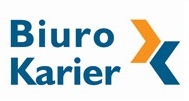 Ankieta skierowana jest do studentów i absolwentów, którzy chcą umówić się na konsultacje z doradcą zawodowym MWSLiT.  Proszę wypełnić poszczególne rubryki oraz zaznaczyć formę wsparcia  z których chciałby Pan/Pani skorzystać w ramach spotkania.Ankieta skierowana jest do studentów i absolwentów, którzy chcą umówić się na konsultacje z doradcą zawodowym MWSLiT.  Proszę wypełnić poszczególne rubryki oraz zaznaczyć formę wsparcia  z których chciałby Pan/Pani skorzystać w ramach spotkania.Ankieta skierowana jest do studentów i absolwentów, którzy chcą umówić się na konsultacje z doradcą zawodowym MWSLiT.  Proszę wypełnić poszczególne rubryki oraz zaznaczyć formę wsparcia  z których chciałby Pan/Pani skorzystać w ramach spotkania.Imię i nazwisko:  Imię i nazwisko:  Kontakt (telefon i e-mail):Kontakt (telefon i e-mail):Kierunek: Kierunek: Status Czy jesteś zatrudniony/-a? Lp.Forma wsparcia TAK / NIE1.Konsultacja dokumentów aplikacyjnych (CV, list motywacyjny)2.Diagnoza mocnych i słabych stron - analiza SWOT3.Metody poszukiwania pracy4.Rynek pracy - analiza ofert pracy, staży i praktyk6.Rozmowa kwalifikacyjna7.Badanie predyspozycji i zainteresowań zawodowych - testy9.Indywidualny Plan Działania10.Inne tematy (proszę wpisać w polu poniżej)Ankietę prosimy przesłać na adres kariera@msl.com.pl najpóźniej na 2 dni przed przewidywanym terminem spotkania. Proszę czekać na potwierdzenie :)Ankietę prosimy przesłać na adres kariera@msl.com.pl najpóźniej na 2 dni przed przewidywanym terminem spotkania. Proszę czekać na potwierdzenie :)Ankietę prosimy przesłać na adres kariera@msl.com.pl najpóźniej na 2 dni przed przewidywanym terminem spotkania. Proszę czekać na potwierdzenie :)Ankietę prosimy przesłać na adres kariera@msl.com.pl najpóźniej na 2 dni przed przewidywanym terminem spotkania. Proszę czekać na potwierdzenie :)Ankietę prosimy przesłać na adres kariera@msl.com.pl najpóźniej na 2 dni przed przewidywanym terminem spotkania. Proszę czekać na potwierdzenie :)Ankietę prosimy przesłać na adres kariera@msl.com.pl najpóźniej na 2 dni przed przewidywanym terminem spotkania. Proszę czekać na potwierdzenie :)